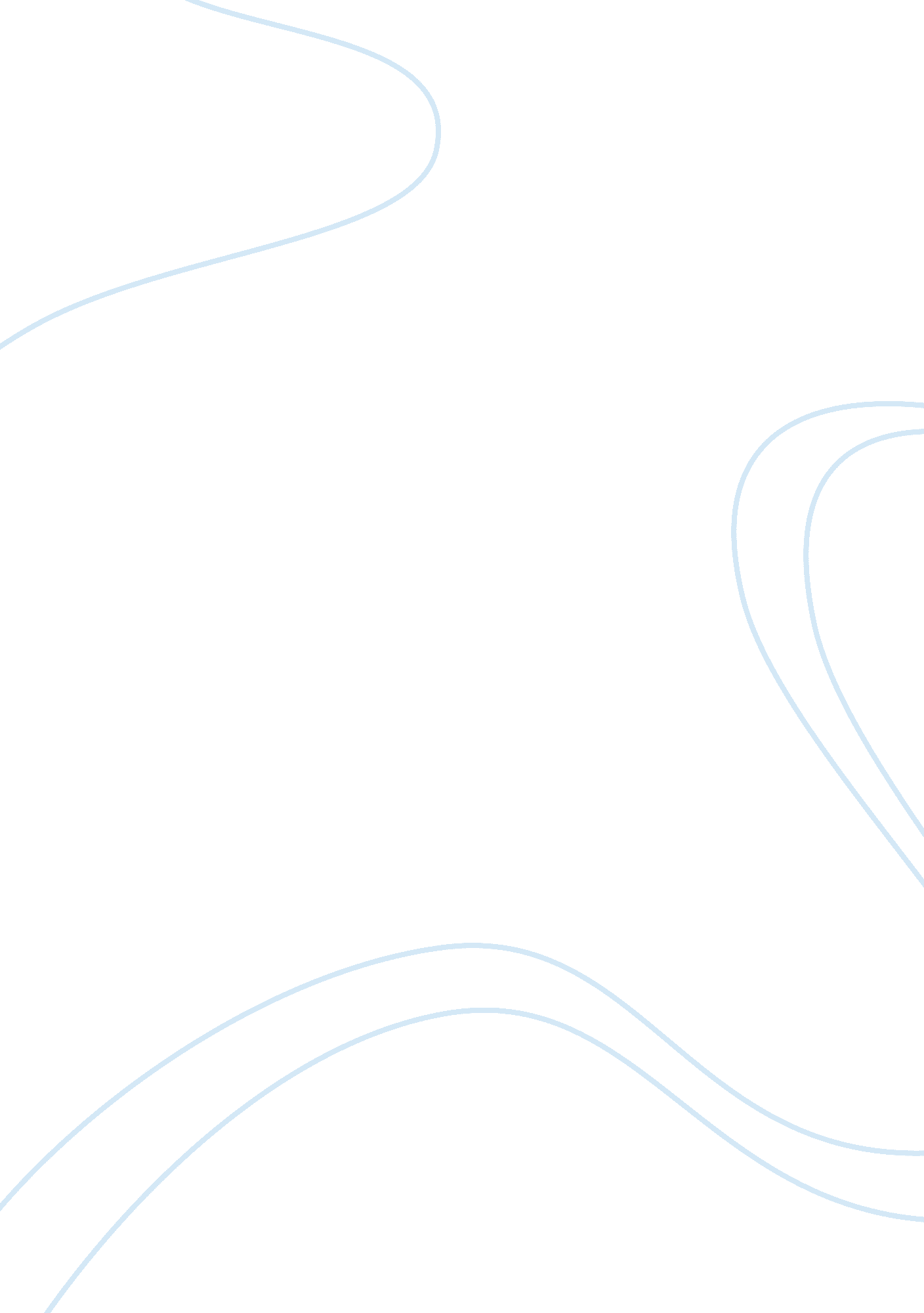 Good book review on should this student have been expelledPhilosophy, Freedom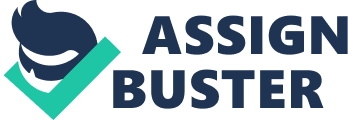 The purpose of the author in this writing is to inform about the importance and protection of the freedom of speech. The author argues that the freedom of speech is a fundamental aspect among the people in the society in order to express their views about life. The author of this essay treated the subject matter very seriously in order to assess the impact of freedom of speech on the members of the society and the aspects relating to the abuse of the freedom of speech. The use of comprehensible language author made the subject matter of freedom of speech very clear to the audience. The use of easy language by the author is effective in boosting the comprehension of the essay by the audience. 
The main idea in this essay is the freedom of speech and the extent to which people should enjoy the freedom of speech. The author elaborates the importance of the freedom of speech and the consequences of abusing such freedom of speech. The author elaborates the topic of freedom of speech by using an example of a student who abused others on the basis of religion and race. The student was expelled due to his violent behavior and abuse of speech on racial grounds. The author argued that the student never deserved the discontinuation from the University. The author argued that the student had the right to express his feelings and views without limits. He argued that the people deserve the freedom of speech in a society without being questioned or threats from the authorities. The story of the student shows the threats to the freedom of speech in the university. 
In my opinion, the argument of the author is reasonable because it focuses on the freedom of speech of the people in the society. The author also emphasizes on the proper guidance of the law in relation to the freedom of speech and expression among the people in the society. The argument of the author is reasonable and realistic because it borrows heavily from the provisions of the constitution. The author aims at strengthening the voice of the students and members of the societies in expressing their views concerning various aspects and issues in the society. The essay is important in promoting the freedom of speech while at the same time discouraging the abuse of such freedom of speech. 